الجمهورية الجزائرية الديمقراطية الشعبيةRépublique Algérienne Démocratique et Populaireوزارة التعليم العالي والبحث العلميMinistère de l’Enseignement Supérieur et de la Recherche Scientifiqueالرقم:  ______ /م وع إ أ / م أ إ إ ع خ /2022اتفاقية رقم ____/2022المتعلقة بالتكوين قبل الترقيةطبقا للقرار المؤرخ في 22 ربيع الثاني 1441 الموافق 19 ديسمبر 2019، المحدد كيفيات تنظيم التكوين قبل الترقية إلى بعض الرتب المنتمية للأسلاك المشتركة في المؤسسات والإدارات العمومية ومدته ومحتوى برامجهمن جهةمن جهة أخرىتم الاتفاق على ما يلي:المادة الأولى: موضوع الاتفاقيةتهدف هذه الاتفاقية إلى تحديد شروط وكيفيات إجراء دورة للتكوين قبل الترقية من طرف المدرسة الوطنية العليا للإعلام الآلي بصفتها مركز تكوين من أجل الالتحاق برتبة "مساعد مهندس في الإعلام الالي مستوى 1" للموظفين المعنيين بالتكوين المذكورين في القائمة الإسمية في الملحق رقم 01 المرفق بهذه الاتفاقية.تفاصيل ومحتوى برنامج التكوين موضح في الملحق رقم 02 المرفق بهذه الاتفاقية وفقا للمادة 33 من المرسوم التنفيذي رقم 194-20 المؤرخ في 25 جويلية 2020 المتعلق بتكوين الموظفين والاعوان العموميين وتحسين مستواهم في المؤسسات والادارات العمومية والتي تنص" يمكن تنظيم دورات تحسين المستوى بشكل متواصل او تناوبي او عن بعد او الاثنان لدى مؤسسة تكوين مؤهلة".المادة الثانية: النصوص القانونية المرجعيةالقانون رقم 90-21 المؤرخ في 15 غشت 1990، المتعلق بالمحاسبة العمومية المعدل والمتمم بقانون المالية لسنة 2020.الأمر 06-03 المؤرخ في 15 جويلية 2006 المتضمن القانون الأساسي العام للوظيفة العمومية،المرسوم الرئاسي المؤرخ في 01 يوليو 2009، المتضمن تعيين مدير المدرسة الوطنية العليا للإعلام الآلي،المرسوم التنفيذي 91-313 المؤرخ في 7 سبتمبر1991، المحدد إجراءات المحاسبة التي يمسكها الآمرون بالصرف والمحاسبون العموميون وكيفياتها ومحتواها، المرسوم التنفيذي 08-220 المؤرخ في 14جويلية 2008، المتضمن تحويل المعهد الوطني للتكوين في الإعلام الآلي إلى مدرسة خارج الجامعة،المرسوم التنفيذي 09-374 المؤرخ في 16 نوفمبر2009، المعدل والمتمم للمرسوم التنفيذي 92-414 المؤرخ في 14 نوفمبر 1992، المتعلق بالرقابة السابقة للنفقات التي يلتزم بها،المرسوم التنفيذي رقم 11-397 المؤرخ في 28 ذي الحجة 1432 الموافق 24 نوفمبر 2011، المحدد للقواعد الخاصة بتسيير المؤسسة العمومية ذات الطابع العلمي والثقافي والمهني،المرسوم التنفيذي رقم 16-280 المؤرخ في 02 نوفمبر 2016 المعدل والمتمم للمرسوم التنفيذي 08-04 المؤرخ في 19 جانفي 2008 والمتضمن القانون الأساسي الخاص بالموظفين المنتمين للأسلاك المشتركة في المؤسسات والإدارات العمومية،المرسوم التنفيذي 16-176 المؤرخ في 14 جوان 2016، الذي يحدد القانون الأساسي النموذجي للمدرسة العليا،المرسوم التنفيذي رقم 20-194 المؤرخ في 04 ذي الحجة1441، الموافق 25 يوليو 2020، المتعلق بتكوين الموظفين والأعوان العموميين وتحسين مستواهم في المؤسسات والإدارات العمومية،     القرار المؤرخ في 8 ربيع الثاني 1441 الموافق 5 ديسمبر 2019، المحدد إطار تنظيم المسابقات والامتحانات والفحوص المهنية للالتحاق ببعض الرتب المنتمية للأسلاك المشتركة في المؤسسات والإدارات العمومية،القرار الوزاري 353المؤرخ في 13 ماي 2013، المحدد للخدمات و /أو الخبرات التي يمكن أن تقوم بها المؤسسة العمومية ذات الطابع العلمي والثقافي والمهني، زيادة عن مهامها الرئيسة وكيفيات تخصيص الموارد المتصلة بها،           القرار الوزاري المؤرخ في 22 ربيع الثاني 1441 الموافق 19 ديسمبر 2019، المحدد كيفيات تنظيم التكوين قبل الترقية إلى بعض الرتب المنتمية للأسلاك المشتركة في المؤسسات والإدارات العمومية ومدته ومحتوى برامجه،المادة الثالثة: أهداف ومدة التكوينتقوم المدرسة الوطنية العليا للإعلام الآلي بتنظيم التكوين قبل الترقية بشكل تناوبي بمعدل أسبوع (5 أيام) من كل شهر لمدة سبعة (07) أشهر أي ما يعادل خمسة وثلاثون (35) يوما، ويتضمن التكوين دروسا تعليمية نظرية وتطبيقية كدراسة حالة وفق المناهج البيداغوجية المستعملة بترك المجال واسعا للمبادرة الشخصية للمترشحين، ويختتم بتقديم تقرير حول موضوع له صلة ببرنامج التكوين.ويتمثل التاريخ المتوقع لبداية التكوين: والتاريخ المتوقع لنهاية التكوين:  المادة الرابعة: التزامات المدرسة الوطنية العليا للإعلام الآليتلتزم المدرسة الوطنية العليا للإعلام الآلي، بتسخير كل الوسائل قصد ضمان السير الحسن للتكوين منذ بدايته إلى غاية الإعلان عن محضر نتائج النجاح النهائي في التكوين قبل الترقية للموظفين الحائزين معدلا عاما يساوي أو يفوق 10/20 من طرف لجنة نهاية التكوين، ويتم ذلك وفقا لما يلي: يتولى تأطير ومتابعة الموظفين أثناء التكوين، أساتذة التعليم العالي أو الإطارات المؤهلة للمدرسة،إرسال كشف خاص بالغيابات كل شهر،ضمان المحلات البيداغوجية والوسائل المادية من عتاد إعلام آلي ...الخ،تقييم الموظفين عند نهاية كل وحدة تكوين عن طريق امتحان تقييمي،تسليم شهادة نهاية التكوين للموظفين الناجحين نهائيا.  المادة الخامسة: التزامات الطرف المتعاقد معهتلزم هذه الاتفاقية المؤسسة المتعاقد معها بما يلي:احترام الجدول الزمني المتفق عليه مسبقا بين الطرفين لسير التكوين، احترام النظام الداخلي من قبل الموظفين المعنيين بالتكوين،دفع مستحقات الخدمة على أن تقدم شهادة إثبات التسديد مؤشر عليها من قبل مصالح الخزينة العمومية كشرط للحصول على محضر نتائج النجاح النهائي في التكوين قبل الترقية.المادة السادسة: تكلفة التكوينحددت تكاليف التكوين التكميلي قبل الترقية ب: مائة وأربعون ألف (000,00 140) دينار جزائري للمترشح الواحد، أي ما يوافق: أربعة الاف دينار جزائري (4000,00 دج) كتكلفة لليوم الواحد عن كل موظف مترشح للترقية إلى رتبة "مساعد مهندس في الإعلام الالي مستوى 1 "، غير خاضع للرسوم، ويدرج تفصيل هذا المبلغ في الملحق رقم 3. وتتضمن تكلفة المترشح خدمة التكوين فقط، ولا تتضمن خدمة الإطعام ولا الإيواء. المادة السابعة: طريقة التسديد يلتزم الطرف المتعاقد معه بتسديد كافة مستحقات التكوين، وفقا لسند التحصيل الذي يصدره الآمر بالصرف للمدرسة الوطنية العليا للإعلام الآلي، تحت عنوان "عمليات خارج الميزانية"، وهذا قبل 31 ديسمبر من السنة الموالية لتنظيم التكوين كآخر أجل، ويكون التسديد لحساب العون المحاسب للمدرسة، وذلك إلى الحساب البريدي الجاري تحت رقم 17- 880 15 مفتاح 08 أو الحساب المفتوح لدى الخزينة العمومية الرئيسية تحت رقم 198.0000.131 مفتاح 55.المادة الثامنة: تعيين المقرلكل المعلومات المتعلقة بهذه الاتفاقية يصرح الطرفان وجودهما بالعنوانين التاليين:المادة التاسعة: قوة قاهرةفي حالة قوة قاهرة بإمكان الطرفان أن يتفقا على كيفية فسخ الاتفاقية وفي هذه الحالة لا يكون الدفع إلا مقابل الخدمات الفعلية.المادة العاشرة: تسوية النزاعات يتعهد الطرفان بالعمل على تسوية ودية لأي خلاف يمكن أن ينشأ من جراء تأويل في تنفيذ هذه الاتفاقية.المادة الحادي عشر: بداية سريان الاتفاقيةيبدأ سريان هذه الاتفاقية ابتداءاك من تاريخ توقيعها من الطرفينالملحق "01"القائمة الإسمية للموظفين المعنيين بالتكوين قبل الترقية مساعد مهندس في الاعلام الالي مستوى 1الملحق "02"برنامج التكوين التكميلي قبل الترقية مساعد مهندس في الاعلام الالي مستوى 1الملحق "03""الكشف الكمي التقديري"غير خاضع للرسوم.المدرسة الوطنية العليا للإعلام الاليEcole Nationale Supérieure d’Informatique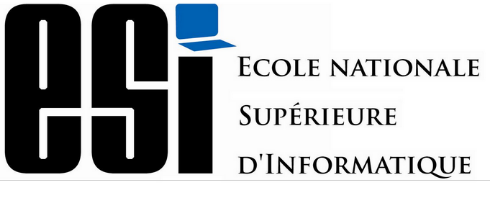 بين:المدرسة الوطنية العليا للإعلام الآليالممثلة بالسيدكوديل مولودبصفته:مديروالكائن مقرها ب:ص ب 68 وادي السمار- الجزائروالممثلة بالسيد(ة)بصفته:والكائن مقرها ب:وتحدد التكلفة الاجمالية للتكوين قبل الترقية ب *المدرسة الوطنية العليا للإعلام الآلي :* ص ب 68 م وادي السمار   - الجزائر -*المدرسة الوطنية العليا للإعلام الآليالرقماللقبالاسمPRENOMNOMعنوان البريد الالكترونيالهاتف01020304050607080910111213الرقمالوحداتModulesالحجم الساعيالمعامل01نظم التشغيل(المتقدمة)Systèmes d’Exploitation (Avancé)30302الشبكاتRéseaux30303قاعدة البياناتBases de Données30304تطوير المواقع الشبكيةDéveloppement Web15205تحليل وتصميم نظم المعلوماتAnalyse et Conception des Systèmes d’Informations	30306تسيير المشاريعGestion de Projets	15207أدوات الرياضياتOutils Mathématiques30208التحرير الإداري والتواصلRédaction Administrative et Communication15109اللغات الأجنبية (الإنجليزية)Langues Etrangères (Anglais)15110التربص التطبيقيشهر واحد (01) على مستوى الإدارة المستخدمة المتعاقد معها، يعده المتربص على إثره تقرير نهاية التربصشهر واحد (01) على مستوى الإدارة المستخدمة المتعاقد معها، يعده المتربص على إثره تقرير نهاية التربصشهر واحد (01) على مستوى الإدارة المستخدمة المتعاقد معها، يعده المتربص على إثره تقرير نهاية التربصالمجموعالمجموعالمجموع21020الرتبةعدد الموظفين المعنيين بالتكوينعدد أيام التكوينتكلفة التكوين للموظف الواحد / اليومتكلفة التكوين الإجمالية للموظف الواحدالتكلفة الإجمالية للتكوين غير خاضع للرسوممساعد مهندس في الإعلام الآلي مستوى 1354000,00 دج140 000,00 دجحددت التكلفة الكلية بالمدرسة الوطنية العليا للإعلام الآلي